 Implementation Snapshot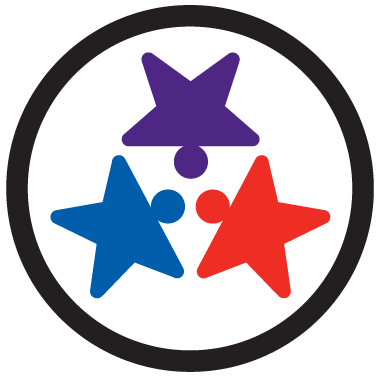 Evaluation Feature: Discipline Policies (1.6) Implementation SnapshotEvaluation Feature: Discipline Policies (1.6)What is it? School policies and procedures describe and emphasize proactive, instructive, and/or restorative approaches to student behavior that are implemented consistently. What is it? School policies and procedures describe and emphasize proactive, instructive, and/or restorative approaches to student behavior that are implemented consistently. Scoring Criteria:0 = Documents contain only reactive and punitive consequences1 = Documentation includes and emphasizes proactive approaches2 = Documentation includes and emphasizes proactive approaches AND administrator reports consistent usePossible Data Sources/Implementation Products Discipline policyStudent handbookCode of conductDiscipline process flowchartTier I manualSupporting ImplementationSupporting ImplementationRole of District Coordinator:Review district discipline policies and ensure alignment with core principles of RTI2-BProvide administrators and coaches with copy of district discipline policiesRole of Administrator:Understand purpose of discipline procedures and allocate resources to schools to implement necessary proceduresAllocate time in staff/grade-level/department meetings to discuss discipline policies and proceduresIdentify areas of improvement (e.g., flowchart, problem behavior definitions, ODR form, etc.) Ensure discipline policies and procedures are clearly documented in the student and staff handbooksGet feedback from staff and make improvement as neededExamine level of consistency among staff throughout yearRole of Coach:Work with team to ensure discipline procedures and policies are clearWork with team to ensure procedures include proactive and restorative approachesWork with team and District Coordinator to ensure professional development is provided to staff around appropriate responses and preventative approaches for supporting student behaviorRole of Team:Attend Tier I TrainingDevelop procedures for managing and responding to office-managed and staff-managed problem behaviors, with staff input and feedbackInclude proactive and restorative approaches in the discipline procedures as discussed in the trainingPresent the discipline procedures and policies to the staff Role of Staff: Contribute and adhere to referral and discipline proceduresParticipate in skill development trainingRole of Student, Family, CommunityProvide input on discipline policies and procedures Additional Resources and Research:Additional Resources and Research:Practitioner ResourcesTBSP Materials: Example Problem Behavior Definitions, Example Behavior Management Levels, Example Discipline Process Flowcharts, Strategies for Discouraging Problem Behaviors, Rethinking Discipline ArticleResearchSafety Without Suspensions (Skiba & Sprague, 2008)Impact of School-wide Positive Behavior Supports on Student Behavior in the Middle Grades (Nocera et al., 2014)The School Discipline Dilemma: A Comprehensive Review of Disparities and Alternative Approaches (Welsh & Little, 2018)Practitioner ResourcesTBSP Materials: Example Problem Behavior Definitions, Example Behavior Management Levels, Example Discipline Process Flowcharts, Strategies for Discouraging Problem Behaviors, Rethinking Discipline ArticleResearchSafety Without Suspensions (Skiba & Sprague, 2008)Impact of School-wide Positive Behavior Supports on Student Behavior in the Middle Grades (Nocera et al., 2014)The School Discipline Dilemma: A Comprehensive Review of Disparities and Alternative Approaches (Welsh & Little, 2018)